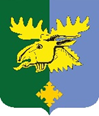 Администрация муниципального образования "Важинское городское поселение Подпорожского муниципального района Ленинградской области" ПОСТАНОВЛЕНИЕот 20 июля 2023 года № 221В соответствии с Гражданским кодексом Российской Федерации, Земельным кодексом Российской Федерации, Жилищным кодексом Российской Федерации, Федеральным законом от 29 декабря 2004 года № 189-ФЗ «О введении в действие Жилищного кодекса Российской Федерации», Федеральным законом от 29 декабря 2004 года № 191-ФЗ «О введении в действие Градостроительного кодекса Российской Федерации», на основании решения собственников помещений в многоквартирном доме, дворовая территория которого благоустраивается, о принятии созданного в результате благоустройства имущества в состав общего имущества многоквартирного дома, руководствуясь Федеральным законом от 6 октября 2003 года № 131-ФЗ «Об общих принципах организации местного самоуправления в Российской Федерации» и Уставом муниципального образования «Важинское городское поселение Подпорожского муниципального района Ленинградской области», Администрация МО «Важинское городское поселение Подпорожского муниципального района Ленинградской области»ПОСТАНОВЛЯЮ:1. Утвердить Порядок передачи объектов благоустройства дворовых территорий, благоустроенных в рамках реализации муниципальных программ муниципального образования «Важинское городское поселение Подпорожского муниципального района Ленинградской области», в общую долевую собственность собственникам помещений в многоквартирном доме (далее - Положение), согласно приложению 1 к настоящему постановлению.Утвердить состав комиссии, уполномоченной на проведение осмотра объектов благоустройства дворовой территории, благоустроенной в рамках муниципальных программ муниципального образования «Важинское городское поселение Подпорожского муниципального района Ленинградской области» в целях установления действительного состояния таких объектов и определения их состава согласно приложению 2 к настоящему постановлению.3.  Настоящее постановление вступает в силу со дня его размещения на официальном сайте Администрации муниципального образования «Важинское городское поселение Подпорожского муниципального района Ленинградской области» - важины.рф.  4. Контроль за выполнением настоящего постановления оставляю за собой.Глава Администрации                     	                                                               Р.А. Верещагин2Приложение № 1 к Постановлению от 20.07.2023 № 221ПОРЯДОКПЕРЕДАЧИ ОБЪЕКТОВ БЛАГОУСТРОЙСТВА ДВОРОВЫХ
ТЕРРИТОРИЙ, БЛАГОУСТРОЕННЫХ В РАМКАХ МУНИЦИПАЛЬНЫХ
ПРОГРАММ МУНИЦИПАЛЬНОГО ОБРАЗОВАНИЯ «ВАЖИНСКОЕ ГОРОДСКОЕ ПОСЕЛЕНИЕ ПОДПОРОЖСКОГО МУНИЦИПАЛЬНОГО РАЙОН ЛЕНИНГРАДСКОЙ ОБЛАСТИ», В ОБЩУЮДОЛЕВУЮ СОБСТВЕННОСТЬ СОБСТВЕННИКАМ ПОМЕЩЕНИЙ ВМНОГОКВАРТИРНОМ ДОМЕОБЩИЕ ПОЛОЖЕНИЯПорядок передачи объектов благоустройства дворовых территорий, благоустроенных в рамках муниципальных программ муниципального образования «Важинское городское поселение Подпорожского муниципального района Ленинградской области», в общую долевую собственность собственникам помещений в многоквартирных домах (далее - Порядок) разработан в соответствии с Жилищным кодексом Российской Федерации, Правилами содержания общего имущества в многоквартирном доме, утвержденными постановлением Правительства Российской Федерации от 13 августа 2006 года № 491, на основании решения собственников помещений в многоквартирном доме, дворовая территория которого благоустраивается, о принятии созданного в результате благоустройства имущества в состав общего имущества многоквартирного дома.Целью Порядка является регулирование отношений по передаче и содержанию объектов благоустройства, являющихся частью общего имущества, принадлежащего на праве общей долевой собственности собственникам помещений в многоквартирном доме, а также обеспечение прав граждан на участие в управлении многоквартирными домами, расположенными на территории муниципального образования (наименование муниципального образования), в соответствии с положениями Жилищного кодекса Российской Федерации.3Порядком определяются условия и механизм передачи объектов благоустройства собственникам помещений многоквартирного дома.Понятия, используемые в Порядке:дворовая территория - это земельный участок, прилегающий к многоквартирному дому, который входит в состав общего имущества многоквартирного дома и принадлежит собственникам помещений данного дома на праве общей долевой собственности, с элементами озеленения и благоустройства, иными предназначенными для обслуживания, эксплуатации и благоустройства данного дома и расположенными на указанном земельном участке объектами.Объекты благоустройства - это элементы планировки (площадки, дорожки, проезды), освещения, озеленения, малые архитектурные формы и оборудование, закрепленные на фундаментах, иные объекты, предназначенные для обслуживания, эксплуатации и благоустройства многоквартирного дома и расположенные на дворовой территории.Благоустройство территории многоквартирного дома (дворовой территории) - это проведение на территории земельного участка, принадлежащего собственникам помещений в многоквартирном доме, комплекса базовых работ и услуг, предусматривающих ландшафтно-планировочную организацию территории, в том числе озеленение, а также работы по поддержанию в исправном состоянии площадок, оград, мест отдыха и других объектов благоустройства.П. ОРГАНИЗАЦИОННАЯ СТРУКТУРАОрганизационная структура представляет собой совокупность органов, выполняющих собственные функции по вопросам передачи объектов благоустройства.Органы Администрации (наименование муниципального образования), осуществляющие реализацию муниципальных программ по благоустройству дворовых территорий:а)	организуют систему учета объектов благоустройства по результатам выполнения муниципальных контрактов;б)	готовят необходимую техническую документацию по передаваемым объектам благоустройства (акт осмотра, дефектная ведомость и т.д.) и осуществляют подписание акта приема-передачи.в)	участвует в комиссионном осмотре объектов благоустройства, подлежащих передаче;г)	оказывает содействие в вопросах взаимодействия с управляющими4организациями, товариществами собственников жилья, жилищно-строительными кооперативами.В соответствии с требованиями статей 55.24, 55.25 Градостроительного кодекса Российской Федерации лицом, ответственным за эксплуатацию здания, сооружения, является собственник здания, сооружения или лицо, которое владеет зданием, сооружением на ином законном основании (на праве аренды, хозяйственного ведения, оперативного управления и другое), в случае, если соответствующим договором, решением органа государственной власти или органа местного самоуправления установлена ответственность такого лица за эксплуатацию здания, сооружения, либо привлекаемое собственником или таким лицом в целях обеспечения безопасной эксплуатации здания, сооружения на основании договора физическое или юридическое лицо.После подписания актов приема-передачи объектов органы Администрации (наименование муниципального образования) направляют акт приема-передачи в (наименование структурного подразделения администрации муниципального образования) для подготовки постановления Администрации (наименование муниципального образования) о прекращении права оперативного управления на передаваемые объекты благоустройства.Ш. ОСНОВАНИЯ И ПОРЯДОК ПЕРЕДАЧИ ОБЪЕКТОВ
БЛАГОУСТРОЙСТВА,В ТОМ ЧИСЛЕ ОБЪЕКТОВ, НАХОДЯЩИХСЯ В МУНИЦИПАЛЬНОЙ
СОБСТВЕННОСТИ, СОБСТВЕННИКАМ ПОМЕЩЕНИЙ
В МНОГОКВАРТИРНЫХ ДОМАХОснованием для начала процедуры передачи объектов благоустройства является акт выполненных работ по благоустройству дворовой территории в рамках исполнения муниципальной программы, которой предусмотрено благоустройство дворовой территории многоквартирного дома, и решение собственников помещений в многоквартирном доме, дворовая территория которого благоустраивается, о принятии созданного в результате благоустройства имущества в состав общего имущества многоквартирного дома.Объекты благоустройства принимаются уполномоченным представителем собственников помещений в многоквартирном доме (в том числе в случае выбора непосредственного управления в качестве способа управления многоквартирным домом), уполномоченными представителями управляющих организаций, товариществ собственников жилья либо жилищных кооперативов или иных специализированных потребительских кооперативов (в случае выбора соответствующего способа управления многоквартирным домом), осуществляющих управление многоквартирным домом, в пределах дворовой территории которого расположены передаваемые объекты благоустройства.5Передача объектов благоустройства включает в себя:а)	проведение осмотра объектов благоустройства комиссией в целях установления действительного состояния объектов и определения их количественного состава;б)	составление и подписание акта приемки-передачи объектов благоустройства.В состав комиссии должны включаться:а)	представители собственников передаваемого объекта благоустройства;б)	уполномоченный представитель собственников помещений в многоквартирном доме;в)	уполномоченный представитель управляющей организации, товарищества собственников жилья либо жилищного кооператива или иного специализированного потребительского кооператива (в случае выбора соответствующего способа управления многоквартирным домом), осуществляющих управление многоквартирным домом;г)	представитель (наименование структурного подразделения администрации муниципального образования).В течение 5 дней с даты проведения осмотра объектов подписывается акт приема-передачи объектов (приложение к настоящему Порядку).В случае выявления каких-либо дефектов в передаваемых объектах в течение указанного срока представитель собственников помещений в многоквартирном доме составляет дефектную ведомость.В случае выбора соответствующего способа управления многоквартирным домом дефектная ведомость составляется представителем собственников помещений в многоквартирном доме совместно с представителем управляющей организации, товарищества собственников жилья либо жилищного кооператива или иного специализированного потребительского кооператива, осуществляющих управление многоквартирным домом.Дефектная ведомость является основанием для установления размера средств и сроков, необходимых для устранения передающей стороной выявленных дефектов. Устранение установленных дефектов производится передающей стороной за счет бюджетных средств либо в рамках гарантийных обязательств (при их наличии).Подписание акта приема-передачи производится после проведения работ по устранению дефектов.6Споры, возникшие между передающей и принимающей сторонами после подписания сторонами акта приемки-передачи, связанные с оценкой полноты и технического состояния объектов благоустройства, разрешаются в установленном законом порядке при наличии соответствующих оформленных письменно замечаний соответствующей стороны.После подписания сторонами акта приема-передачи объектов благоустройства принимающей стороной в течение 10 дней с даты подписания акта приема-передачи производится расчет затрат на содержание объектов благоустройства, и информация о включении соответствующих затрат в тариф на содержание и ремонт общего имущества многоквартирного дома доводится до сведения собственников.7Приложение к Порядкупередачи объектов благоустройства дворовых территорий, благоустроенных в рамках муниципальных программ муниципального образования (наименование муниципального образования), в общую долевую собственность собственникам помещений в многоквартирном домеАкт приема-передачи объектов благоустройства в общую долевую
собственность собственникам помещений в многоквартирном
доме для их последующего содержания	 от 	 20	 г.	(наименование населенного пункта)Администрация	муниципального	образования	(наименованиемуниципального образования) в лице	Гс одной стороны, представитель собственников помещений в многоквартирном доме в лицес другой стороны, в присутствии представителя управляющей организации, товарищества собственников жилья либо жилищного кооператива или иного специализированного потребительского кооператива (в случае выбора соответствующего способа управления многоквартирным домом), осуществляющих управление многоквартирным домом по адресу:в лице:составили настоящий акт приема-передачи о том, что одна сторона передала, а вторая сторона приняла следующие объекты благоустройства:Объекты благоустройства находятся в 		 состоянии,(удовлетворительном, неудовлетворительном)(пригодном, непригодном) к использованию по назначению.За содержание и контроль за объектами благоустройства после подписания акта приема-передачи несет ответственность принимающая сторона.При изменении способа управления многоквартирным домом и (или) смене управляющей организации акт приема-передачи объектов благоустройства в общую долевую собственность собственникам помещений в многоквартирном доме для их последующего содержания переоформлению не подлежит.Подписи сторон:Представитель Администрации (наименование муниципального образования) 	М.П.Представитель собственников помещений в многоквартирном доме8Представитель управляющей организации, товарищества собственников жилья либо жилищного кооператива или иного специализированного потребительского кооператива (в случае выбора соответствующего способа управления многоквартирным домом), осуществляющих управление многоквартирнымдомом		М.П.9Приложение № 21. Член комиссии (по
согласованию)представитель собственников передаваемого объекта
благоустройства2. Член комиссии (по
согласованию)уполномоченный представитель собственников
помещений в многоквартирном доме3. Член комиссии (по
согласованию)4. Член комиссии (по
согласованию)уполномоченный представитель управляющей
организации, товарищества собственников жилья либо
жилищного кооператива или иного
специализированного потребительского кооператива (в
случае выбора соответствующего способа управления
многоквартирным домом), осуществляющих
управление многоквартирным домомпредставитель (наименование структурного
подразделения администрации муниципального
образования)СОСТАВ КОМИССИИ, УПОЛНОМОЧЕННОЙ НА ПРОВЕДЕНИЕ
ОСМОТРА ОБЪЕКТОВ БЛАГОУСТРОЙСТВА ДВОРОВОЙ ТЕРРИТОРИИ,
БЛАГОУСТРОЕННОЙ В РАМКАХ МУНИЦИПАЛЬНОЙ ПРОГРАММЫ
МУНИЦИПАЛЬНОГО ОБРАЗОВАНИЯ «ВАЖИНСКОЕ ГОРОДСКОЕ ПОСЕЛЕНИЕ ПОДПОРОЖСКОГО МУНИЦИПАЛЬНОГО РАЙОНА ЛЕНИНГРАДСКОЙ ОБЛАСТИ» В ЦЕЛЯХ УСТАНОВЛЕНИЯ ДЕЙСТВИТЕЛЬНОГО СОСТОЯНИЯ ТАКИХ ОБЪЕКТОВ ИОПРЕДЕЛЕНИЯ ИХ СОСТАВАОб утверждении порядка передачи объектов благоустройства дворовых территорий, благоустроенных в рамках реализации муниципальных программ муниципального «Важинское городское поселение Подпорожского муниципального района Ленинградской области»,  в общую долевую собственность собственникам помещений в многоквартирном домеN п/пНаименованиеобъектаАдрес месторасположенияОсобые характеристики, состояние1234